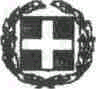 ΕΛΛΗΝΙΚΗ  ΔΗΜΟΚΡΑΤΙΑ  			                Μεσολόγγι,  10/02/2023ΥΠΟΥΡΓΕΙΟ ΥΓΕΙΑΣ 6η ΥΓΕΙΟΝΟΜΙΚΗ ΠΕΡΙΦΕΡΕΙΑ                                   Αρ.  πρωτ.: 1558ΓΕΝΙΚΟ ΝΟΣΟΚΟΜΕΙΟ  					ΑΙΤΩΛΟΑΚΑΡΝΑΝΙΑΣ						ΝΟΣΗΛΕΥΤΙΚΗ ΜΟΝΑΔΑ ΜΕΣΟΛΟΓΓΙΟΥΔ/νση: ΝαυπάκτουΠληροφορίες: X.XαρέλοςΤηλ: 2631360173Fax: 2631360129Email: x.xarelos@1703.syzefxis.gov.gr ΘΕΜΑ:    Περίληψη  Διακήρυξης  Αριθ.  1557/2023           Το Γ.Ν. Αιτωλοακαρνανίας Νοσηλευτική μονάδα Μεσολογγίου, προκηρύσσει δημόσιο ανοικτό ηλεκτρονικό διαγωνισμό κάτω    των ορίων με συστημικό αριθμό 181592. Η Αναθέτουσα Αρχή είναι  μη κεντρική αναθέτουσα αρχή  κατά την έννοια του άρθρου 2 παρ. 1 περ. 2 και 3 του ν.4412/2016 και ανήκει στον Δημόσιο Τομέα (Πλην Γενικής Κυβέρνησης).Αντικείμενο της διακήρυξης είναι η προμήθεια «ΚΑΘΕΤΗΡΩΝ» (CPV: 33141200-2) για το Γενικό Νοσοκομείο Αιτωλοακαρνανίας (Νοσηλευτική μονάδα Μεσολογγίου) με κριτήριο κατακύρωσης την πλέον συμφέρουσα από οικονομική άποψη βάσει τιμής προσφορά και εκτιμώμενο ποσό 185.047,85 € συμπεριλαμβανομένου  Φ.Π.Α. (καθαρή αξία 162.474,20 €), η οποία θα καλύψει τις ανάγκες της Ν.Μ. Μεσολογγίου, για δύο (2) έτη. Ο διαγωνισμός θα πραγματοποιηθεί με χρήση της πλατφόρμας του Εθνικού Συστήματος Ηλεκτρονικών Δημοσίων Συμβάσεων (ΕΣΗΔΗΣ) μέσω της διαδικτυακής πύλης www.promitheus.gov.gr του Συστήματος, αριθμός συστημικού: 181592. Δεν επιτρέπονται εναλλακτικές προσφορές.Κωδικός NUTS: EL631Ημερομηνία ανάρτησης στο ΕΣΗΔΗΣ:  14/02/2023Ημερομηνία έναρξης υποβολής προσφορών: 15/02/2023Καταληκτική ημερομηνία υποβολής προσφορών στο ΕΣΗΔΗΣ:  02/03/2023 και ώρα 01:30 μ.μ.Ημερομηνία ηλεκτρονικής αποσφράγισης προσφορών: 08/03/2023 Η ΑΝ. ΔΙΟΙΚΗΤΡΙΑ  ΦΙΛΙΠΠΟΠΟΥΛΟΥ ΕΛΕΝΗ